Phòng/bộ phận:HCNSDepartmentĐề nghị được bổ sung nhân sự theo các yêu cầu sau:Request for recruitment as requirements below:Vị trí tuyển dụng:  Kỹ sư  thiết kế hệ thống điều hòa thông gió (HVAC Engineer)Đơn vị đề nghị/ Requesting party( Đóng dấu nếu là đề xuất của khách hàng/Please append your seal)* Ghi chú/ Note:Bản đề xuất tuyển dụng này nhằm xác nhận lại các thông tin trong việc tuyển dụng nhân sự, và không phải là Hợp đồng thỏa thuận giữa hai bên.This recruitment request is just used to certify recruiting information, not a contract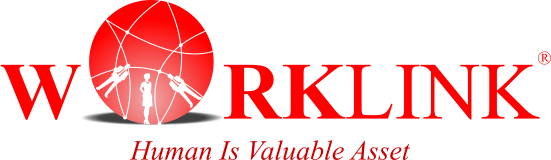 ĐỀ NGHỊ TUYỂN DỤNGRECRUITMENT REQUESTThông tin công tyCompany InformationMô tả công việcJob DescriptionMô tả công việcJob DescriptionTính toán, lập phương án thiết kế và triển khai hồ sơ bản vẽ thiết kế hệ thống HVAC.Bóc tách khối lượng theo hồ sơ thiết kế.Triển khai mô hình BIM phần HVAC các dự án có yêu cầu sử dụng BIM từ Chủ đầu tư.Điều phối MEP: Quản lý thông tin, hồ sơ giao nhận với Chủ đầu tư; Phối hợp thông tin cùng với các đơn vị kiến trúc, kết cấu; Xử lí giao cắt giữa các bộ môn MEP.Tính toán, lập phương án thiết kế và triển khai hồ sơ bản vẽ thiết kế hệ thống HVAC.Bóc tách khối lượng theo hồ sơ thiết kế.Triển khai mô hình BIM phần HVAC các dự án có yêu cầu sử dụng BIM từ Chủ đầu tư.Điều phối MEP: Quản lý thông tin, hồ sơ giao nhận với Chủ đầu tư; Phối hợp thông tin cùng với các đơn vị kiến trúc, kết cấu; Xử lí giao cắt giữa các bộ môn MEP.Tiêu chí tuyển dụngCriteriaYêu cầuRequirementsTốt nghiệp đại học các chuyên nhiệt lạnh, hệ thống kỹ thuật trong công trình. Ưu tiên các trường Bách Khoa, Xây dựngCó kinh nghiệm thiết kế hệ thống HVAC từ 1 – 3 năm.Sử dụng thành thạo các phần mềm tính toán chuyên ngành HVAC, Microsoft Office, AutoCAD, Revit (Ưu tiên với các ứng viên có kinh nghiệm sử dụng Navisworks, BIM 360)Chủ động, thích nghi nhanh với công việc. Có khả năng làm việc độc lập cũng như làm việc nhóm. Săn sàng làm overtime vào những thời điểm có tiến độ gấp.Vui vẻ, hoà đồng, ham học hỏi, có tinh thần cầu tiến cũng như đam mê với nghề thiết kế.Có đủ sức khoẻ để đảm nhận công việcTốt nghiệp đại học các chuyên nhiệt lạnh, hệ thống kỹ thuật trong công trình. Ưu tiên các trường Bách Khoa, Xây dựngCó kinh nghiệm thiết kế hệ thống HVAC từ 1 – 3 năm.Sử dụng thành thạo các phần mềm tính toán chuyên ngành HVAC, Microsoft Office, AutoCAD, Revit (Ưu tiên với các ứng viên có kinh nghiệm sử dụng Navisworks, BIM 360)Chủ động, thích nghi nhanh với công việc. Có khả năng làm việc độc lập cũng như làm việc nhóm. Săn sàng làm overtime vào những thời điểm có tiến độ gấp.Vui vẻ, hoà đồng, ham học hỏi, có tinh thần cầu tiến cũng như đam mê với nghề thiết kế.Có đủ sức khoẻ để đảm nhận công việcMức lươngSalaryMức lương 9 – 15tr ( Thỏa thuận theo năng lực)Lương OT hấp dẫn Thưởng hàng năm, được đóng bảo hiểm sức khỏe, có cơ hội đi du lịchĐược làm việc trong môi trường chuyên nghiệpThời gian cầnRequired timeCần đi làm ngay